Приложение  к решениям  Совета депутатов Изыхского сельсовета  от  11.12.2019  № 44, 45Внесение измененийв Генеральный план  Изыхского сельсовета, утвержденный решением Совета депутатов Изыхского сельсовета от 27.12.2012 г. № 59 и Правила землепользования и застройки Изыхского сельсовета, утвержденные решением Совета депутатов Изыхского сельсовета от 27.12.2012 г. № 60Изменения внести во все карты Генерального плана Изыхского сельсовета1Изменение территории общественно-деловой застройки на территорию парков, скверов, мест отдыха в отношении образуемого земельного участка с кадастровым номером 19:04:090101:ЗУ1, расположенного по адресу: Республика Хакасия, р-н Алтайский, п. Изыхские Копи, пер. Клубный, уч. 22.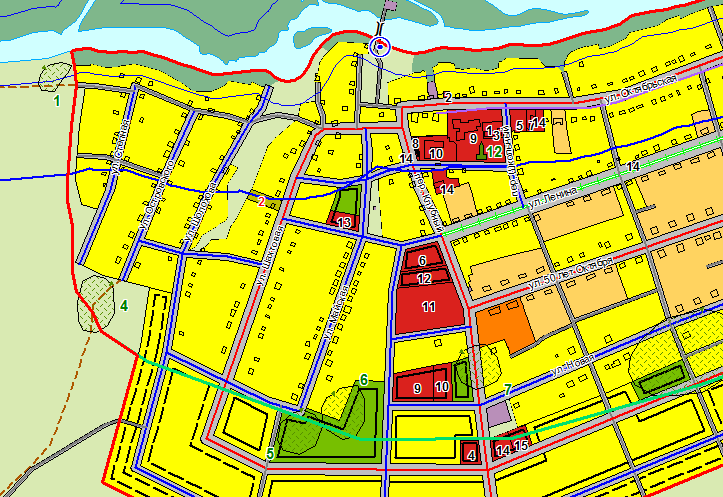 Фрагмент Карты планируемого размещения ообъектов местного значения (существующая)Фрагмент Карты планируемого размещения ообъектов местного значения (после внесения изменений)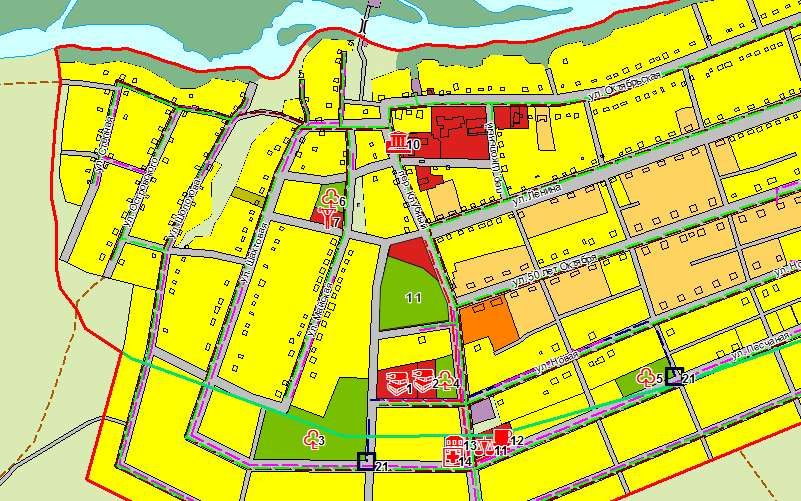 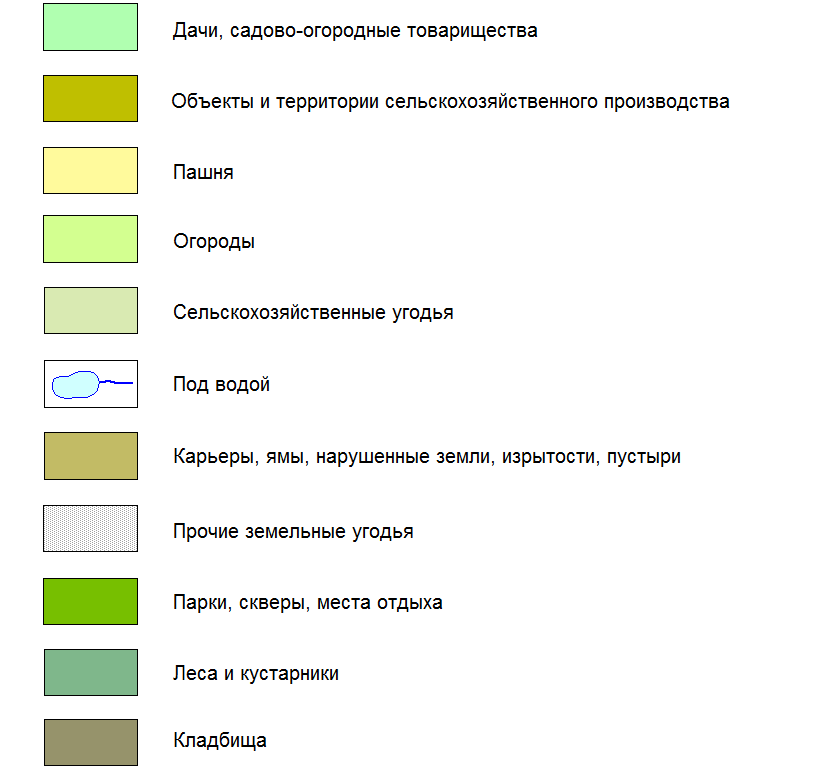 Изменение территориальной зоны ОД (общественно-деловая зона) на территориальную зону Р7 (зона развития спорта, туризма и отдыха) в отношении земельного участка с кадастровым номером 19:04:090101:ЗУ1, расположенного по адресу: Республика Хакасия, район Алтайский, п. Изыхские Копи, пер. Клубный, уч. 22.. 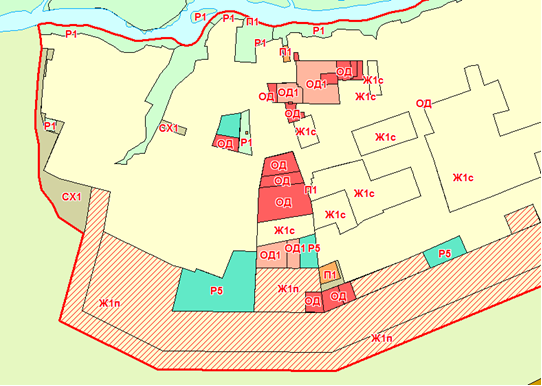  Фрагмент Карты градостроительного зонирования (существующая)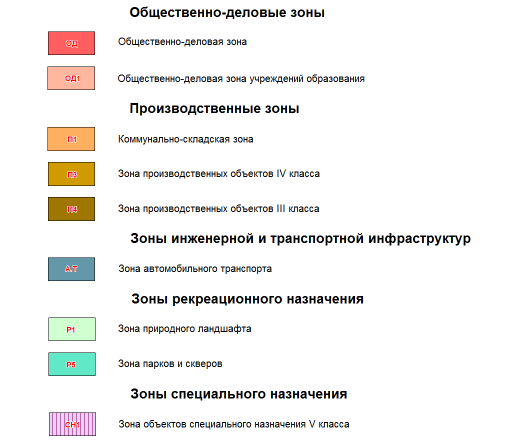 1.2.2. Фрагмент Карты градостроительного зонирования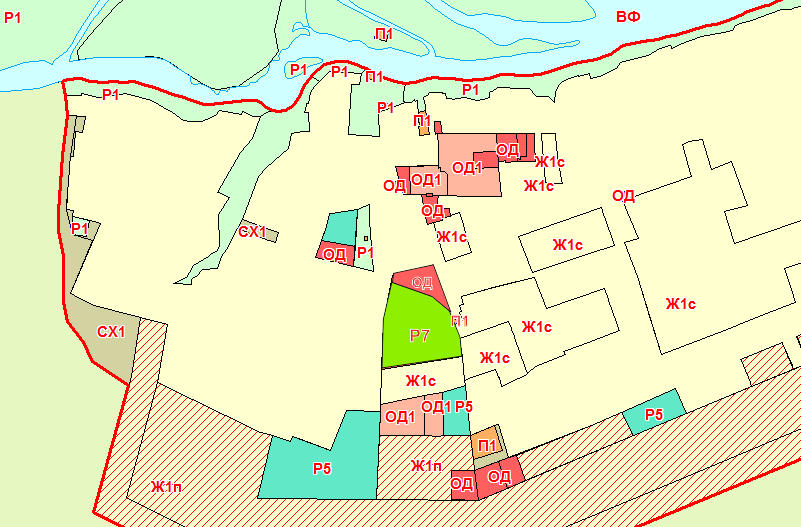 (после внесения изменений)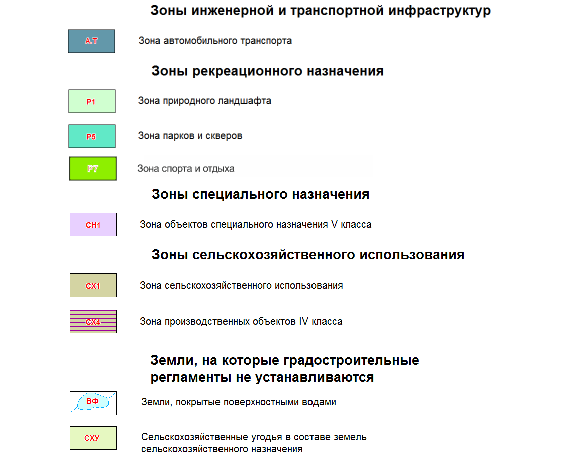 